Agenda for STEM Meeting 5/2/2017Present at Meeting: Gilbert, Liu, Ogburn, Ayres, Goins, Ureke, Carr, Valentin and BryanFind Lessons for Quarterly STEM http://www.stemcobb.com/lesson-links.html  Next Year STEM DatesQ1- September 18-22 Q2- December 11-15Q3- March 5-9Q4- April 30-4Goals and Ideas- What are we working towards?STEM Night/ Engineering FairGrade Level Year Long Project- Sherry Martin write lesson plansMakerspace- What room can we turn into a makerspace?Tinker Boxes- Liu Which HS can we team up with the Skype normally? Which businesses can we partner with (World Language- German Suarez? Sally?)Come up with an outline of planning sheet to use school-wide for Engineer Design ProcessMake Engineer Design Process for every classroom and require it to be posted next yearHave STEM materials drive quarterlyCreate a STEM Closet outside the Science Lab- Parent Volunteers (Tinker Boxes)Once a Month STEM Video for the Morning NewsCreate a website hub for teachers to visit for STEM lessonsCreate a website for students to access at HomeNext year we will meet once a monthFeedback from team about STEM Week May 1-5 2017Grade Level STEM Leaders-Check in with your grade level this weekSTEM VisitsMay 2 from 8:15- 11:15 Tritt Elementary – Ayres Ureke Allegra and Ogburn- Reservation for 4May 5 from 8:00- 10:00 Brumby Elementary- Ayres Carr Bryan and Goins – Reservation for 4May 12 from 9:30- 11:30 Ford Elementary – Ayres Griffin Liu Amanda and Valentin- Reservation for 5MeetingsNext Meeting on May 9 in 2:45 Science LabSally is coming to meet with our STEM Team on May 9 in the Science Lab at 3:30*Preplanning- Tentatively August 1 Morning Sally Creel will lead the STEM Talk for our staff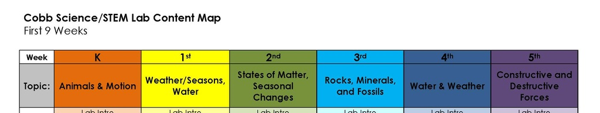 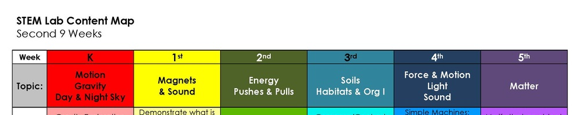 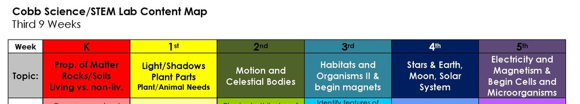 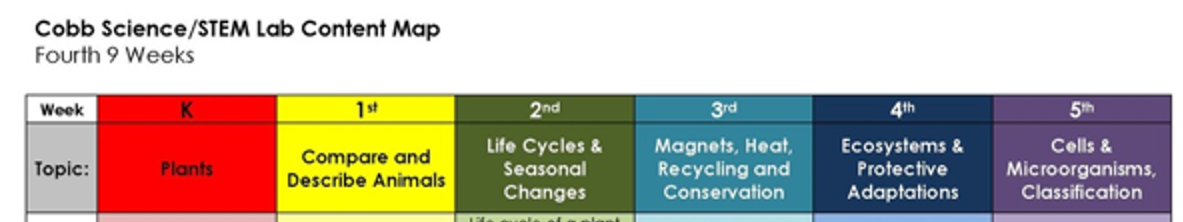 